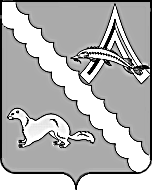 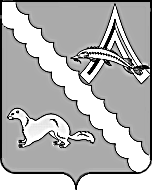 АДМИНИСТРАЦИЯ АЛЕКСАНДРОВСКОГО РАЙОНАТОМСКОЙ ОБЛАСТИПОСТАНОВЛЕНИЕРуководствуясь распоряжением Администрации Томской области от 18.03.2020 года № 156-ра «О введении режима функционирования «повышенная готовность» для органов управления и сил звеньев территориальной подсистемы единой государственной системы предупреждения и ликвидации чрезвычайных ситуаций на территории Томской области», распоряжением Администрации Томской области от 02.10.2020 № 650-ра «О внесении изменений в распоряжение Администрации Томской области от 18.03.2020 №156-ра», Протоколом внеочередного заседания Штаба по оперативному реагированию по предупреждению распространения новой коронавирусной инфекции на территории Александровского района от 08.10.2020 №14, в целях усиления мер по недопущению распространения заболеваемости среди населения, предупреждения завоза и распространения новой коронавирусной инфекции, принимая во внимание сложившуюся сложную эпидемиологическую обстановку, ПОСТАНОВЛЯЮ:1. С 19.10.2020 года до 31.10.2020 года включительно, запретить проведение в очной форме занятий в учреждениях дополнительного образования МБОУ ДО «ДДТ», МБОУ ДО «ДЮСШ», МБОУ ДО «ДШИ», спортивном зале «Атлант».2. С 21.10.2020 года до 31.10.2020 года включительно, запретить проведение в очной форме занятий, кружков, секций в МБУ «Культурно-спортивный комплекс», а также в спортивном комплексе «Обь».3. Начальнику Муниципального казенного учреждения Отдел образования Администрации Александровского района Томской области Зубковой Е.В.:3.1 усилить и взять под личный контроль осуществление мероприятий по выявлению обучающихся, воспитанников с признаками инфекционного заболевания (повышенная температура тела, кашель и т.д.) и недопущению нахождения таких обучающихся на учебных местах, в образовательных учреждениях;3.2. усилить и взять под личный контроль  проведение комплекса санитарно-гигиенических и противоэпидемиологических мероприятий (уборка помещений, мытье посуды, мебели, дверных ручек с использованием дезинфицирующих средств, ношение масок персоналом учреждений, проветривание помещений, обеззараживание воздушной среды).4. Начальнику Муниципального казённого учреждения Отдел культуры, спорта и молодёжной политики администрации Александровского района Тимоновой Е.В.:4.1 обеспечить перенос, запланированных театрально-зрелищных, культурно-просветительских, зрелищно-развлекательных, спортивных и других массовых мероприятий на более поздний срок;4.2 усилить и взять под личный контроль проведение комплекса санитарно-гигиенических и противоэпидемиологических мероприятий (уборка помещений, мытье посуды, мебели дверных ручек, с использованием дезинфицирующих средств, ношение масок персоналом учреждений, проветривание помещений, обеззараживание воздушной среды).5. Директору Муниципального бюджетного учреждения «Культурно-спортивный комплекс»  Руденкову Е.В. продолжить публичную демонстрацию фильмов, взяв под личный контроль соблюдение санитарно-эпидемиологических требований и выполнение всех необходимых санитарно-противоэпидемиологических (профилактических) мероприятий,  проведение текущей дезинфекции, обеззараживание воздушной среды.6. Главе Александровского сельского поселения Пьянкову Д.В. взять под личный контроль проведение комплекса противоэпидемических мероприятий в общественном транспорте, организовать проверки ношения масок водителями и пассажирами общественного транспорта.7. Рекомендовать Начальнику отделения полиции «Александровское МО МВД России Стрежевской УМВД России по Томской области Калининой А.А. усилить контроль и продолжить патрулирование общественных мест, торговых точек, мест предоставления услуг, а также общественного транспорта на предмет использования средств индивидуальной защиты органов дыхания.8. Опубликовать настоящее постановление в газете «Северянка» и разместить на официальном сайте Администрации Александровского района http://www.alsadm.ru/. 9. Настоящее постановление вступает в силу с даты его подписания.10.  Контроль за исполнением настоящего постановления оставляю за собой.20.10.2020                                                                                                                                                                 № 1019с. Александровскоес. АлександровскоеОб усилении мер по недопущению распространения заболеваемости среди населения, предупреждения завоза и распространения новой коронавирусной инфекции на территории Александровского районаГлава Александровского районаМихайлова У.П.2 55-65                                            В.П. Мумбер 